一○九學年度第一學期高一二及初中部期末考 科目時間表日期日期1月15日(星期五)1月15日(星期五)1月15日(星期五)1月15日(星期五)1月15日(星期五)1月15日(星期五)1月18日(星期一)1月18日(星期一)1月18日(星期一)1月18日(星期一)1月18日(星期一)1月18日(星期一)1月19日(星期二)1月19日(星期二)1月19日(星期二)1月19日(星期二)1月19日(星期二)年級年級高二高二高一初三初二初一高二高二高一初三初二初一高二高一初三初二初一上午時間8:15-9:058:15-9:058:159:058:159:008:159:008:159:008:20-9:008:20-9:008:159:008:158:558:158:558:158:558:159:158:159:158:259:158:259:158:259:15上午科目中文作文中文作文中文作文自習自習自習英聽英聽自習自習自習自習公民公民國文國文國文上午時間9:10-10:009:10-10:009:1010:009:1010:009:1010:009:1010:009:10-10:009:10-10:009:159:558:559:558:559:558:559:559:1510:009:1510:009:159:559:159:559:159:55上午科目自習自習自習中文作文中文作文中文作文自習自習英聽理化理化生物自習自習自習自習自習上午時間10:1010:4510:1011:0010:1010:2510:1010:5510:1010:5510:1010:5510:10-10:3510:10-10:3510:1010:3510:1010:4510:1010:4510:1010:4510:1010:3510:1010:3510:1010:4510:1010:4510:1010:45上午科目自習(理)自習(文)自習自習自習自習自習自習自習自習自習自習自習自習自習自習自習上午時間10:4511:4511:0511:5010:2511:4511:0511:4511:0511:4511:0511:4510:35-11:4510:35-11:4510:3511:4510:4511:4510:4511:4510:4511:4510:3511:2510:3511:2510:4511:2510:4511:2510:4511:25上午科目化學(理)自習(文)數學公民地理歷史英文英文英文英文英文英文國文國文歷史公民地理下午時間13:00-13:5013:00-13:5013:0013:4013:0013:4513:0013:4513:0013:4513:0013:4013:0013:5013:0013:4013:0013:4513:2013:4513:0013:45掃地時間掃地時間掃地時間掃地時間掃地時間下午科目自習自習自習自習自習自習自習(理)自習(文)自習自習英聽自習掃地時間掃地時間掃地時間掃地時間掃地時間下午時間13:55-14:4513:55-14:4513:4014:4014:0014:4013:5514:4013:5514:4013:4014:4013:5514:4513:4014:4013:5514:4013:5514:4014:1514:40掃地時間掃地時間掃地時間掃地時間掃地時間下午科目自習自習生物/地科地科自習自習物理(理)自習(文)化學/物理自習自習英聽掃地時間掃地時間掃地時間掃地時間掃地時間下午時間14:50-15:2014:50-15:2014:5015:4014:5015:4014:5015:4014:5015:4014:50-15:4014:50-15:4014:5015:4014:5015:1514:5015:4014:5015:40掃地時間掃地時間掃地時間掃地時間掃地時間下午科目自習自習自習自習自習自習自習自習自習英聽(考完自習)自習自習掃地時間掃地時間掃地時間掃地時間掃地時間下午時間15:20-16:4015:20-16:4015:4016:4015:4516:4515:4516:4515:4516:4515:5016:4015:4016:4015:4016:4016:0516:4516:0516:4516:0516:45掃地時間掃地時間掃地時間掃地時間掃地時間下午科目數學數學歷史數學數學數學歷史(理)歷史(文)地理地理歷史公民掃地時間掃地時間掃地時間掃地時間掃地時間1.自習時間各班同學均需在教室座位上自習，不可離開教室，風紀股長應確實點名並維持秩序；如需上洗手間的同學，需經風紀股長同意後，安靜快速來回。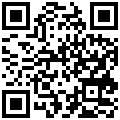 2.不得攜帶手機、計算機、計算紙進入考場，手寫題作答、作文一律使用藍色或黑色原子筆，劃卡則使用2B鉛筆；請再次閱讀教務處公告之試場規則：https://goo.gl/jaLxgg。3.凡特殊因素或補考同學，請一律到特殊考場：懿德樓1F「綜合教室一」應考；補考同學尚未補考完成前，請勿進班，需補考的同學需直接到教務處櫃臺報到應考。4.1/15、1/18課後社團採原班自習，任課老師需進班看自習並管理班級秩序。1.自習時間各班同學均需在教室座位上自習，不可離開教室，風紀股長應確實點名並維持秩序；如需上洗手間的同學，需經風紀股長同意後，安靜快速來回。2.不得攜帶手機、計算機、計算紙進入考場，手寫題作答、作文一律使用藍色或黑色原子筆，劃卡則使用2B鉛筆；請再次閱讀教務處公告之試場規則：https://goo.gl/jaLxgg。3.凡特殊因素或補考同學，請一律到特殊考場：懿德樓1F「綜合教室一」應考；補考同學尚未補考完成前，請勿進班，需補考的同學需直接到教務處櫃臺報到應考。4.1/15、1/18課後社團採原班自習，任課老師需進班看自習並管理班級秩序。1.自習時間各班同學均需在教室座位上自習，不可離開教室，風紀股長應確實點名並維持秩序；如需上洗手間的同學，需經風紀股長同意後，安靜快速來回。2.不得攜帶手機、計算機、計算紙進入考場，手寫題作答、作文一律使用藍色或黑色原子筆，劃卡則使用2B鉛筆；請再次閱讀教務處公告之試場規則：https://goo.gl/jaLxgg。3.凡特殊因素或補考同學，請一律到特殊考場：懿德樓1F「綜合教室一」應考；補考同學尚未補考完成前，請勿進班，需補考的同學需直接到教務處櫃臺報到應考。4.1/15、1/18課後社團採原班自習，任課老師需進班看自習並管理班級秩序。1.自習時間各班同學均需在教室座位上自習，不可離開教室，風紀股長應確實點名並維持秩序；如需上洗手間的同學，需經風紀股長同意後，安靜快速來回。2.不得攜帶手機、計算機、計算紙進入考場，手寫題作答、作文一律使用藍色或黑色原子筆，劃卡則使用2B鉛筆；請再次閱讀教務處公告之試場規則：https://goo.gl/jaLxgg。3.凡特殊因素或補考同學，請一律到特殊考場：懿德樓1F「綜合教室一」應考；補考同學尚未補考完成前，請勿進班，需補考的同學需直接到教務處櫃臺報到應考。4.1/15、1/18課後社團採原班自習，任課老師需進班看自習並管理班級秩序。1.自習時間各班同學均需在教室座位上自習，不可離開教室，風紀股長應確實點名並維持秩序；如需上洗手間的同學，需經風紀股長同意後，安靜快速來回。2.不得攜帶手機、計算機、計算紙進入考場，手寫題作答、作文一律使用藍色或黑色原子筆，劃卡則使用2B鉛筆；請再次閱讀教務處公告之試場規則：https://goo.gl/jaLxgg。3.凡特殊因素或補考同學，請一律到特殊考場：懿德樓1F「綜合教室一」應考；補考同學尚未補考完成前，請勿進班，需補考的同學需直接到教務處櫃臺報到應考。4.1/15、1/18課後社團採原班自習，任課老師需進班看自習並管理班級秩序。1.自習時間各班同學均需在教室座位上自習，不可離開教室，風紀股長應確實點名並維持秩序；如需上洗手間的同學，需經風紀股長同意後，安靜快速來回。2.不得攜帶手機、計算機、計算紙進入考場，手寫題作答、作文一律使用藍色或黑色原子筆，劃卡則使用2B鉛筆；請再次閱讀教務處公告之試場規則：https://goo.gl/jaLxgg。3.凡特殊因素或補考同學，請一律到特殊考場：懿德樓1F「綜合教室一」應考；補考同學尚未補考完成前，請勿進班，需補考的同學需直接到教務處櫃臺報到應考。4.1/15、1/18課後社團採原班自習，任課老師需進班看自習並管理班級秩序。1.自習時間各班同學均需在教室座位上自習，不可離開教室，風紀股長應確實點名並維持秩序；如需上洗手間的同學，需經風紀股長同意後，安靜快速來回。2.不得攜帶手機、計算機、計算紙進入考場，手寫題作答、作文一律使用藍色或黑色原子筆，劃卡則使用2B鉛筆；請再次閱讀教務處公告之試場規則：https://goo.gl/jaLxgg。3.凡特殊因素或補考同學，請一律到特殊考場：懿德樓1F「綜合教室一」應考；補考同學尚未補考完成前，請勿進班，需補考的同學需直接到教務處櫃臺報到應考。4.1/15、1/18課後社團採原班自習，任課老師需進班看自習並管理班級秩序。1.自習時間各班同學均需在教室座位上自習，不可離開教室，風紀股長應確實點名並維持秩序；如需上洗手間的同學，需經風紀股長同意後，安靜快速來回。2.不得攜帶手機、計算機、計算紙進入考場，手寫題作答、作文一律使用藍色或黑色原子筆，劃卡則使用2B鉛筆；請再次閱讀教務處公告之試場規則：https://goo.gl/jaLxgg。3.凡特殊因素或補考同學，請一律到特殊考場：懿德樓1F「綜合教室一」應考；補考同學尚未補考完成前，請勿進班，需補考的同學需直接到教務處櫃臺報到應考。4.1/15、1/18課後社團採原班自習，任課老師需進班看自習並管理班級秩序。1.自習時間各班同學均需在教室座位上自習，不可離開教室，風紀股長應確實點名並維持秩序；如需上洗手間的同學，需經風紀股長同意後，安靜快速來回。2.不得攜帶手機、計算機、計算紙進入考場，手寫題作答、作文一律使用藍色或黑色原子筆，劃卡則使用2B鉛筆；請再次閱讀教務處公告之試場規則：https://goo.gl/jaLxgg。3.凡特殊因素或補考同學，請一律到特殊考場：懿德樓1F「綜合教室一」應考；補考同學尚未補考完成前，請勿進班，需補考的同學需直接到教務處櫃臺報到應考。4.1/15、1/18課後社團採原班自習，任課老師需進班看自習並管理班級秩序。1.自習時間各班同學均需在教室座位上自習，不可離開教室，風紀股長應確實點名並維持秩序；如需上洗手間的同學，需經風紀股長同意後，安靜快速來回。2.不得攜帶手機、計算機、計算紙進入考場，手寫題作答、作文一律使用藍色或黑色原子筆，劃卡則使用2B鉛筆；請再次閱讀教務處公告之試場規則：https://goo.gl/jaLxgg。3.凡特殊因素或補考同學，請一律到特殊考場：懿德樓1F「綜合教室一」應考；補考同學尚未補考完成前，請勿進班，需補考的同學需直接到教務處櫃臺報到應考。4.1/15、1/18課後社團採原班自習，任課老師需進班看自習並管理班級秩序。1.自習時間各班同學均需在教室座位上自習，不可離開教室，風紀股長應確實點名並維持秩序；如需上洗手間的同學，需經風紀股長同意後，安靜快速來回。2.不得攜帶手機、計算機、計算紙進入考場，手寫題作答、作文一律使用藍色或黑色原子筆，劃卡則使用2B鉛筆；請再次閱讀教務處公告之試場規則：https://goo.gl/jaLxgg。3.凡特殊因素或補考同學，請一律到特殊考場：懿德樓1F「綜合教室一」應考；補考同學尚未補考完成前，請勿進班，需補考的同學需直接到教務處櫃臺報到應考。4.1/15、1/18課後社團採原班自習，任課老師需進班看自習並管理班級秩序。1.自習時間各班同學均需在教室座位上自習，不可離開教室，風紀股長應確實點名並維持秩序；如需上洗手間的同學，需經風紀股長同意後，安靜快速來回。2.不得攜帶手機、計算機、計算紙進入考場，手寫題作答、作文一律使用藍色或黑色原子筆，劃卡則使用2B鉛筆；請再次閱讀教務處公告之試場規則：https://goo.gl/jaLxgg。3.凡特殊因素或補考同學，請一律到特殊考場：懿德樓1F「綜合教室一」應考；補考同學尚未補考完成前，請勿進班，需補考的同學需直接到教務處櫃臺報到應考。4.1/15、1/18課後社團採原班自習，任課老師需進班看自習並管理班級秩序。1.自習時間各班同學均需在教室座位上自習，不可離開教室，風紀股長應確實點名並維持秩序；如需上洗手間的同學，需經風紀股長同意後，安靜快速來回。2.不得攜帶手機、計算機、計算紙進入考場，手寫題作答、作文一律使用藍色或黑色原子筆，劃卡則使用2B鉛筆；請再次閱讀教務處公告之試場規則：https://goo.gl/jaLxgg。3.凡特殊因素或補考同學，請一律到特殊考場：懿德樓1F「綜合教室一」應考；補考同學尚未補考完成前，請勿進班，需補考的同學需直接到教務處櫃臺報到應考。4.1/15、1/18課後社團採原班自習，任課老師需進班看自習並管理班級秩序。1.自習時間各班同學均需在教室座位上自習，不可離開教室，風紀股長應確實點名並維持秩序；如需上洗手間的同學，需經風紀股長同意後，安靜快速來回。2.不得攜帶手機、計算機、計算紙進入考場，手寫題作答、作文一律使用藍色或黑色原子筆，劃卡則使用2B鉛筆；請再次閱讀教務處公告之試場規則：https://goo.gl/jaLxgg。3.凡特殊因素或補考同學，請一律到特殊考場：懿德樓1F「綜合教室一」應考；補考同學尚未補考完成前，請勿進班，需補考的同學需直接到教務處櫃臺報到應考。4.1/15、1/18課後社團採原班自習，任課老師需進班看自習並管理班級秩序。1.自習時間各班同學均需在教室座位上自習，不可離開教室，風紀股長應確實點名並維持秩序；如需上洗手間的同學，需經風紀股長同意後，安靜快速來回。2.不得攜帶手機、計算機、計算紙進入考場，手寫題作答、作文一律使用藍色或黑色原子筆，劃卡則使用2B鉛筆；請再次閱讀教務處公告之試場規則：https://goo.gl/jaLxgg。3.凡特殊因素或補考同學，請一律到特殊考場：懿德樓1F「綜合教室一」應考；補考同學尚未補考完成前，請勿進班，需補考的同學需直接到教務處櫃臺報到應考。4.1/15、1/18課後社團採原班自習，任課老師需進班看自習並管理班級秩序。1.自習時間各班同學均需在教室座位上自習，不可離開教室，風紀股長應確實點名並維持秩序；如需上洗手間的同學，需經風紀股長同意後，安靜快速來回。2.不得攜帶手機、計算機、計算紙進入考場，手寫題作答、作文一律使用藍色或黑色原子筆，劃卡則使用2B鉛筆；請再次閱讀教務處公告之試場規則：https://goo.gl/jaLxgg。3.凡特殊因素或補考同學，請一律到特殊考場：懿德樓1F「綜合教室一」應考；補考同學尚未補考完成前，請勿進班，需補考的同學需直接到教務處櫃臺報到應考。4.1/15、1/18課後社團採原班自習，任課老師需進班看自習並管理班級秩序。1.自習時間各班同學均需在教室座位上自習，不可離開教室，風紀股長應確實點名並維持秩序；如需上洗手間的同學，需經風紀股長同意後，安靜快速來回。2.不得攜帶手機、計算機、計算紙進入考場，手寫題作答、作文一律使用藍色或黑色原子筆，劃卡則使用2B鉛筆；請再次閱讀教務處公告之試場規則：https://goo.gl/jaLxgg。3.凡特殊因素或補考同學，請一律到特殊考場：懿德樓1F「綜合教室一」應考；補考同學尚未補考完成前，請勿進班，需補考的同學需直接到教務處櫃臺報到應考。4.1/15、1/18課後社團採原班自習，任課老師需進班看自習並管理班級秩序。1.自習時間各班同學均需在教室座位上自習，不可離開教室，風紀股長應確實點名並維持秩序；如需上洗手間的同學，需經風紀股長同意後，安靜快速來回。2.不得攜帶手機、計算機、計算紙進入考場，手寫題作答、作文一律使用藍色或黑色原子筆，劃卡則使用2B鉛筆；請再次閱讀教務處公告之試場規則：https://goo.gl/jaLxgg。3.凡特殊因素或補考同學，請一律到特殊考場：懿德樓1F「綜合教室一」應考；補考同學尚未補考完成前，請勿進班，需補考的同學需直接到教務處櫃臺報到應考。4.1/15、1/18課後社團採原班自習，任課老師需進班看自習並管理班級秩序。1.自習時間各班同學均需在教室座位上自習，不可離開教室，風紀股長應確實點名並維持秩序；如需上洗手間的同學，需經風紀股長同意後，安靜快速來回。2.不得攜帶手機、計算機、計算紙進入考場，手寫題作答、作文一律使用藍色或黑色原子筆，劃卡則使用2B鉛筆；請再次閱讀教務處公告之試場規則：https://goo.gl/jaLxgg。3.凡特殊因素或補考同學，請一律到特殊考場：懿德樓1F「綜合教室一」應考；補考同學尚未補考完成前，請勿進班，需補考的同學需直接到教務處櫃臺報到應考。4.1/15、1/18課後社團採原班自習，任課老師需進班看自習並管理班級秩序。